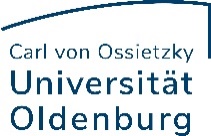 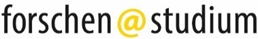 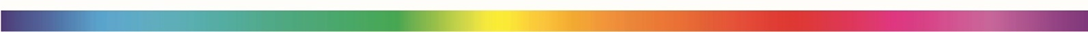 Application Form
Grants for Materials and Supplies for Student Research Projects
Information about the research projectApplicant(s) InformationSupervisorCost Calculation for Material Resources (max. 500 Euro)Additional Documents  Instructor’s statement (either email or letter signed by the instructor) confirming they have agreed to supervise the project Short description of the project (approx. one A4 page) outlining the research question and methodsPlease send your complete application to
forschen-at-studium@uni-oldenburg.deProject title Project title Duration of the project First and last nameDegree program / schoolEmail1234First and last name Institute and schoolEmail, phonePurposeAmountTotal